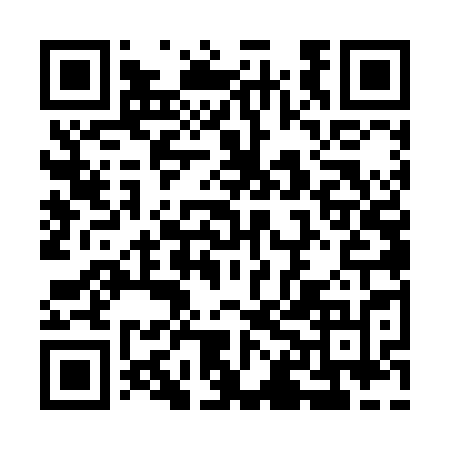 Ramadan times for Courtdale, Pennsylvania, USAMon 11 Mar 2024 - Wed 10 Apr 2024High Latitude Method: Angle Based RulePrayer Calculation Method: Islamic Society of North AmericaAsar Calculation Method: ShafiPrayer times provided by https://www.salahtimes.comDateDayFajrSuhurSunriseDhuhrAsrIftarMaghribIsha11Mon6:066:067:211:134:317:067:068:2212Tue6:046:047:191:134:327:087:088:2313Wed6:026:027:181:134:327:097:098:2414Thu6:006:007:161:134:337:107:108:2615Fri5:595:597:141:124:347:117:118:2716Sat5:575:577:131:124:347:127:128:2817Sun5:555:557:111:124:357:137:138:2918Mon5:545:547:091:114:357:147:148:3019Tue5:525:527:081:114:367:157:158:3120Wed5:505:507:061:114:377:167:168:3321Thu5:485:487:041:114:377:187:188:3422Fri5:465:467:031:104:387:197:198:3523Sat5:455:457:011:104:387:207:208:3624Sun5:435:436:591:104:397:217:218:3725Mon5:415:416:581:094:397:227:228:3926Tue5:395:396:561:094:407:237:238:4027Wed5:375:376:541:094:407:247:248:4128Thu5:365:366:531:094:417:257:258:4229Fri5:345:346:511:084:417:267:268:4430Sat5:325:326:491:084:427:277:278:4531Sun5:305:306:481:084:427:287:288:461Mon5:285:286:461:074:427:297:298:472Tue5:265:266:441:074:437:307:308:493Wed5:245:246:431:074:437:327:328:504Thu5:235:236:411:064:447:337:338:515Fri5:215:216:391:064:447:347:348:526Sat5:195:196:381:064:447:357:358:547Sun5:175:176:361:064:457:367:368:558Mon5:155:156:341:054:457:377:378:569Tue5:135:136:331:054:467:387:388:5810Wed5:125:126:311:054:467:397:398:59